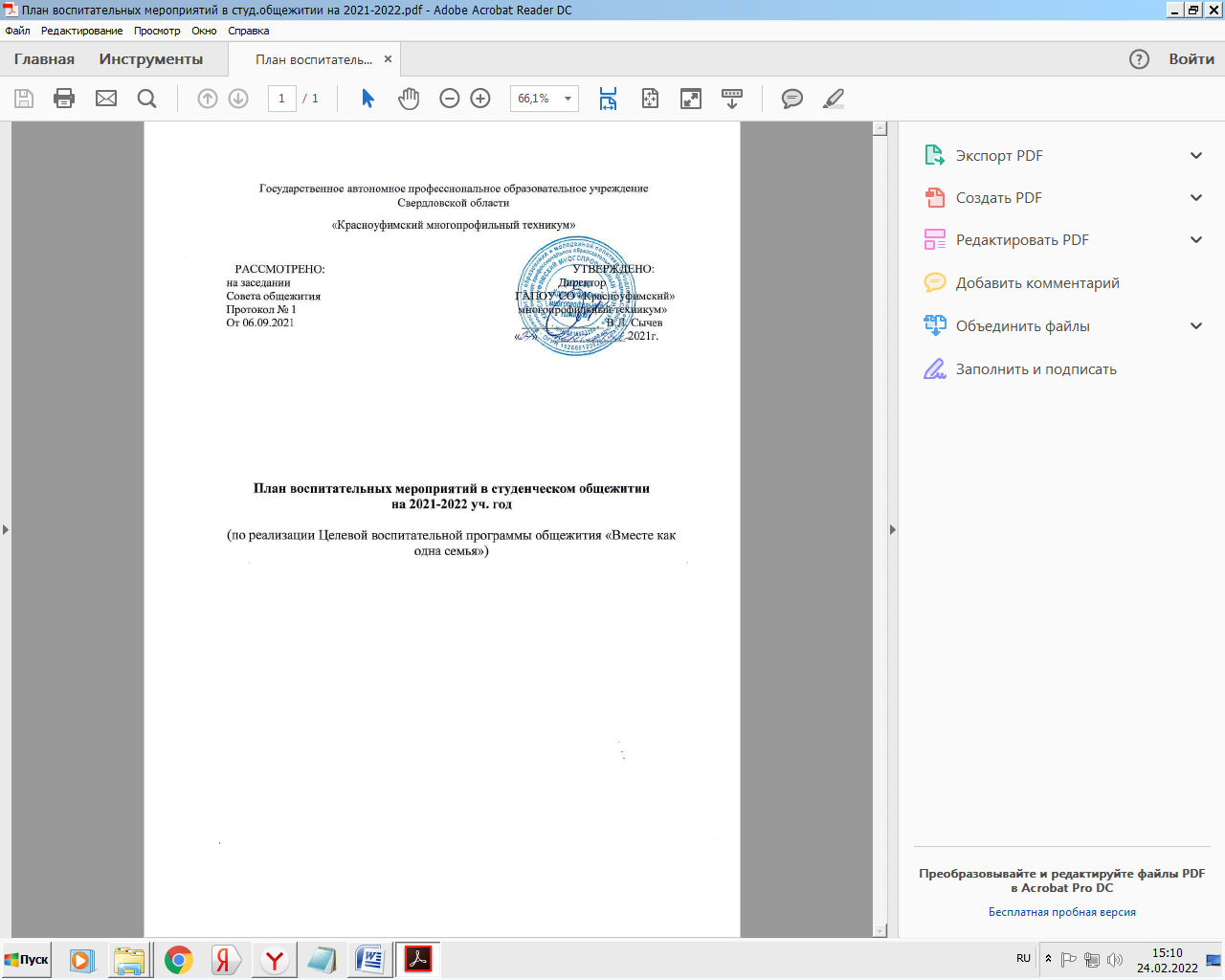 План воспитательных мероприятий в студенческом общежитии на 2021-2022 уч. год(по реализации Целевой воспитательной программы общежития «ВМЕСТЕ КАК ОДНА СЕМЬЯ»)№НаправлениеМероприятие(тема, форма)Цель мероприятияСроки проведения(месяц, период времени)Ответственный(организатор, модераторы)Ожидаемый результат( показатели, критерии)1.Работа по изучению контингентаЦели направления:Обеспечение индивидуального подхода к проживающим в общежитии и применение эффективных форм и методов воспитательной работы с целью оказание помощи студентам их адаптации в общежитии.Задачи:Создание условий для формирования объективной базы данных о проживающих студентах, их родителях или их законных представителяхСодействовать вовлечению органа самоуправления к организационным формам при заселении в общежитиеОрганизовать цикл бесед и тренингов совместно с социальным педагогом, педагогом-психологом и кураторами группАнкетирование, сбор информации (контакты, интересы), Индивидуальные беседы, заполнение Карточки студентаУчастие студ совета при заселении в общежитииПедагогические наблюденияУчастие в педсоветахАдаптировать, вовлечение в активную деятельностьсентябрьВоспитательная служба, студсовет, воспитателиВыявление студентов, склонных к нарушениям норм и правил проживания в общежитии;- Выявление «группы риска»;- Выявление увлечений интересов и потребностей, проживающих в общежитии;- Подбор наиболее эффективных форм и методов воспитательной работы с целью оптимального решения воспитательных задач.2.Работа по формированию положительного климата в коллективе, проживающих в общежитии Цели:Успешная адаптация студента в общежитииЗадачи;- Формирование благополучного психологического климата среди проживающих в одной комнате и коллективе в целом;Проведение совместно с психологом тестирование, анкетирование, опросников с целью изучения особенностей характера, темперамента;- Изучение межличностных отношений студентов;- Формирование состава комнат с учётом характеров, интересов и склонностей детей;- Индивидуальные беседы воспитателей со студентами по их проблемам, консультации психологаФормирование системы успешной адаптации студентов вобщежитииВ  теч.уч.г.Воспитатели, педагог-психолог Успешная адаптация студентов в коллективе;- Приоритет таких ценностей как взаимовыручка, взаимопомощь, доверие;- Недопустимость возникновение конфликтов, отсутствие случаев давления и неуважительного отношения друг к другу;- Исключение случаев потери контингента из-за неспособности адаптироваться к условиям проживания в общежитии.3.Работа с группой «риска»Цели:Сокращение среди проживающих в общежитии лиц с проблемами адаптации и склонных к девиантному и делинквентному поведениюЗадачи:Социально-педагогическую диагностику обучающихся и их семей, постановка «социального диагноза»выявление всех проблемных подростков группы, изучение положения подростка в семьеизучение интересов и склонностей, способностей обучающегося, возможное включение его в жизнедеятельность общежития и техникумаИндивидуальная работа воспитателей, психолога со студентами, входящих в группу «риска»;- Работа с родителями (законными представителями);- Работа по выявлению случаев давления и вымогательства среди подростков, проживающих в общежитии;- Привлечение к работе по данному направлению органов самоуправления общежития;- Привлечение студентов группы «риска» к участию в общественных мероприятиях, кружках, секциях, клубе;Профилактическая работа с участковым инспектором;Проведение совместно с психологом тестирование, анкетирование;Сокращение среди проживающих в общежитии лиц с проблемами адаптации и склонных к девиантному и делинквентному поведению.В теч. уч.г.Социально-психологическая служба, воспитатели- Снижение случаев девиантного и делинквентного поведения;- Сохранность контингента;- Отсутствие случаев давления и вымогательства в коллективе студентов, проживающих в общежитии.4.Профилактическая работа по исключению случаев правонарушений и преступленийЦели:Выявление и устранение причин и условий, способствующих совершению противоправных действий, предупреждение административных правонарушений и уголовных преступлений.Задачи:Ознакомить с разными аспектами последствий правонарушений с точки зрения закона и сточки зрения моралиФормировать у обучающихся правильную позицию и уметь ее отстаиватьРазвивать навыки личностного контроля над ситуациейПрофилактическая работа с участковым инспектором (беседы, правовые квесты)- Привлечение к работе по данному направлению органов самоуправления общежитияУстранение причин и условий, способствующих совершению противоправных действий, предупреждение административных правонарушений и уголовных преступленийВ теч. уч.г.Зам по ВР, комендант, социальный педагог, воспитатели.- Порядок и чистота в общежитии, улучшение внешнего вида студентов;- Снижение заболеваемости;- Снижение уровня употребления алкогольных напитков, агрессивности, сквернословия, сокращение числа курящих5.Развитие навыков самообслуживания и самоконтроляЦель:Выработка навыков соблюдения норм гигиены, поведения и общения.Задачи:Выработать привычку соблюдения норм гигиеныФормировать умения следить за своим здоровьем, чистотой тела, одежды , комнаты Контролировать и отслеживать психологическое состояние, атмосферу общения с окружающими.Групповые и индивидуальные беседы о здоровье, гигиене, питании, поведении; Проведение рейдов по контролю санитарного состояния комнат и мест общего пользования;- Организация дежурства по этажам;- Выпуск проживающими информационных бюллетеней, стенгазет, пропагандирующих здоровый образ жизни;- Проведение уборки территории, субботников, ремонта помещений;- Организация и поддержка работы органов самоуправления в данном направлении;Организация лектория «Культура здоровья» (беседы о здоровье, гигиены, питании).Порядок и чистота в общежитии, улучшение внешнего вида обучающихсяПорядок и чистота в общежитии, улучшение внешнего вида обучающихся.Снижение заболеваемостиПовышение уровня информированностиПорядок и чистота в общежитии.Активная жизненная позиция обучающихся и решения возникших проблем.Снижение уровня тревожности, сквернословияВ теч. уч.г.Совет общежития, социально-психологическая служба, комендант, воспитатели.- Порядок и чистота в общежитии;- Снижение заболеваемости;- Снижение уровня употребления алкогольных напитков, агрессивности, сквернословия, сокращение числа курящих.6.Этическое и эстетическое воспитаниеЦель: Повысить эстетический уровень в поведении обучающихся, проявляющееся в культуре речи, в межличностных отношениях, в отношении к противоположному полуЗадачи:Формировать активную жизненную позицию и сознательное отношение к общечеловеческому долгу;Воспитывать уверенность в себе, честь и достоинство, личную мораль, уверенность в себе;Формировать эстетический вкусПроведение вечеров, посвященных календарным датам. Юбилеям выдающихся людей.Посещение виртуальных выставок, музеев.Проведение бесед, диспутов на этические темы.Работа с обучающимися по эстетическому оформлению комнат.Повышение эстетического уровня в поведении обучающихся, проявляющееся в культуре речи, в межличностных отношениях, в отношении к противоположному полу.Проявление интереса к культуре России и родному краю.Повышение уровня информированности, появление способности иметь собственное мнение.Развитие эстетического вкуса.В теч. уч.г.Совет общежития, воспитателиСформировать мотивацию и  дать установку  к общечеловеческим, гуманитарным ценностям.Повысить эстетический уровень в поведении обучающихся, проявляющееся в культуре речи, в межличностных отношениях, в отношении к противоположному полу.Сформировать интерес к культуре России и родному краюПовысить уровень информированности, появление способности иметь собственное мнение.Развить эстетический вкус.7.Работа по развитию творческой и познавательной активностиКультурно-творческое воспитание – это целенаправленный процесс воспитания гармонично-развитой личности на основе исторических и национально-культурных традиций народов Российской Федерации.Цели направления:Гармоничная личность;Уважение к традициям, принадлежности, верованиям и устоям других людей;Духовно-нравственные и ценностно-смысловые ориентиры обучающихся;Мотивация к непрерывному личностному росту;Успешная самореализация в жизни общества и профессииЗадачи:Создать условия в среде ПОО для выявления и развития творческого потенциала обучающихся посредствам их вовлечения в культурно-творческую деятельность.Приобщить обучающихся к ценностям культуры в том числе с помощью дистанционных технологий.Содействовать вовлечению инвалидов и лиц с ОВЗ в культурно-творческую деятельность.Конкурсная программа « Добро пожаловать – первокурсник»Адаптировать первокурсника, вовлечь в активную деятельность общежития.СентябрьВоспитатели, студ. СоветПовышение мотивации студентов к творческой деятельности, приобщение к ценностям культуры, вовлечь и создать все условия для лиц ОВЗ и инвалидов в культурно- творческую деятельность.7.Работа по развитию творческой и познавательной активностиКультурно-творческое воспитание – это целенаправленный процесс воспитания гармонично-развитой личности на основе исторических и национально-культурных традиций народов Российской Федерации.Цели направления:Гармоничная личность;Уважение к традициям, принадлежности, верованиям и устоям других людей;Духовно-нравственные и ценностно-смысловые ориентиры обучающихся;Мотивация к непрерывному личностному росту;Успешная самореализация в жизни общества и профессииЗадачи:Создать условия в среде ПОО для выявления и развития творческого потенциала обучающихся посредствам их вовлечения в культурно-творческую деятельность.Приобщить обучающихся к ценностям культуры в том числе с помощью дистанционных технологий.Содействовать вовлечению инвалидов и лиц с ОВЗ в культурно-творческую деятельность.Выпуск стенгазеты «С Днем Учителя»Раскрыть художественные таланты детей, формировать уважение к преподавателямОктябрьВоспитатели, студ. СоветПовышение мотивации студентов к творческой деятельности, приобщение к ценностям культуры, вовлечь и создать все условия для лиц ОВЗ и инвалидов в культурно- творческую деятельность.7.Работа по развитию творческой и познавательной активностиКультурно-творческое воспитание – это целенаправленный процесс воспитания гармонично-развитой личности на основе исторических и национально-культурных традиций народов Российской Федерации.Цели направления:Гармоничная личность;Уважение к традициям, принадлежности, верованиям и устоям других людей;Духовно-нравственные и ценностно-смысловые ориентиры обучающихся;Мотивация к непрерывному личностному росту;Успешная самореализация в жизни общества и профессииЗадачи:Создать условия в среде ПОО для выявления и развития творческого потенциала обучающихся посредствам их вовлечения в культурно-творческую деятельность.Приобщить обучающихся к ценностям культуры в том числе с помощью дистанционных технологий.Содействовать вовлечению инвалидов и лиц с ОВЗ в культурно-творческую деятельность.Конкурсно -развлекательное мероприятие «Студенческая осень»Формировать и развивать личность студента, раскрыть воображение, эстетический вкус, творческие способности.ОктябрьВоспитатели, студ. СоветПовышение мотивации студентов к творческой деятельности, приобщение к ценностям культуры, вовлечь и создать все условия для лиц ОВЗ и инвалидов в культурно- творческую деятельность.7.Работа по развитию творческой и познавательной активностиКультурно-творческое воспитание – это целенаправленный процесс воспитания гармонично-развитой личности на основе исторических и национально-культурных традиций народов Российской Федерации.Цели направления:Гармоничная личность;Уважение к традициям, принадлежности, верованиям и устоям других людей;Духовно-нравственные и ценностно-смысловые ориентиры обучающихся;Мотивация к непрерывному личностному росту;Успешная самореализация в жизни общества и профессииЗадачи:Создать условия в среде ПОО для выявления и развития творческого потенциала обучающихся посредствам их вовлечения в культурно-творческую деятельность.Приобщить обучающихся к ценностям культуры в том числе с помощью дистанционных технологий.Содействовать вовлечению инвалидов и лиц с ОВЗ в культурно-творческую деятельность.Викторина  « Общежитие – студенческий дом»Формировать у студентов любовь и уважительное отношение к общежитию – как второму дому, к своим воспитателям и сверстникам; умение ладить с соседями.НоябрьВоспитатели, студ. СоветПовышение мотивации студентов к творческой деятельности, приобщение к ценностям культуры, вовлечь и создать все условия для лиц ОВЗ и инвалидов в культурно- творческую деятельность.7.Работа по развитию творческой и познавательной активностиКультурно-творческое воспитание – это целенаправленный процесс воспитания гармонично-развитой личности на основе исторических и национально-культурных традиций народов Российской Федерации.Цели направления:Гармоничная личность;Уважение к традициям, принадлежности, верованиям и устоям других людей;Духовно-нравственные и ценностно-смысловые ориентиры обучающихся;Мотивация к непрерывному личностному росту;Успешная самореализация в жизни общества и профессииЗадачи:Создать условия в среде ПОО для выявления и развития творческого потенциала обучающихся посредствам их вовлечения в культурно-творческую деятельность.Приобщить обучающихся к ценностям культуры в том числе с помощью дистанционных технологий.Содействовать вовлечению инвалидов и лиц с ОВЗ в культурно-творческую деятельность.Игровая программа « Этот праздник – день рождения…»Создать в коллективе благоприятный психологический климат, воспитывать творческие способности.Ноябрь, МайВоспитатели, студ. советПовышение мотивации студентов к творческой деятельности, приобщение к ценностям культуры, вовлечь и создать все условия для лиц ОВЗ и инвалидов в культурно- творческую деятельность.7.Работа по развитию творческой и познавательной активностиКультурно-творческое воспитание – это целенаправленный процесс воспитания гармонично-развитой личности на основе исторических и национально-культурных традиций народов Российской Федерации.Цели направления:Гармоничная личность;Уважение к традициям, принадлежности, верованиям и устоям других людей;Духовно-нравственные и ценностно-смысловые ориентиры обучающихся;Мотивация к непрерывному личностному росту;Успешная самореализация в жизни общества и профессииЗадачи:Создать условия в среде ПОО для выявления и развития творческого потенциала обучающихся посредствам их вовлечения в культурно-творческую деятельность.Приобщить обучающихся к ценностям культуры в том числе с помощью дистанционных технологий.Содействовать вовлечению инвалидов и лиц с ОВЗ в культурно-творческую деятельность.Беседа «Самый дорогой на свете человек» (ко дню Матери)Формировать представление студентов о любви к матери и значении этой любви.НоябрьВоспитателиПовышение мотивации студентов к творческой деятельности, приобщение к ценностям культуры, вовлечь и создать все условия для лиц ОВЗ и инвалидов в культурно- творческую деятельность.7.Работа по развитию творческой и познавательной активностиКультурно-творческое воспитание – это целенаправленный процесс воспитания гармонично-развитой личности на основе исторических и национально-культурных традиций народов Российской Федерации.Цели направления:Гармоничная личность;Уважение к традициям, принадлежности, верованиям и устоям других людей;Духовно-нравственные и ценностно-смысловые ориентиры обучающихся;Мотивация к непрерывному личностному росту;Успешная самореализация в жизни общества и профессииЗадачи:Создать условия в среде ПОО для выявления и развития творческого потенциала обучающихся посредствам их вовлечения в культурно-творческую деятельность.Приобщить обучающихся к ценностям культуры в том числе с помощью дистанционных технологий.Содействовать вовлечению инвалидов и лиц с ОВЗ в культурно-творческую деятельность.Новогодний карнавал « Здравствуй, Новый Год!»Раскрыть творческие способности, воспитывать чувство коллективизма, способствовать сплочению коллектива.ДекабрьСтуд. Совет ВоспитателиПовышение мотивации студентов к творческой деятельности, приобщение к ценностям культуры, вовлечь и создать все условия для лиц ОВЗ и инвалидов в культурно- творческую деятельность.7.Работа по развитию творческой и познавательной активностиКультурно-творческое воспитание – это целенаправленный процесс воспитания гармонично-развитой личности на основе исторических и национально-культурных традиций народов Российской Федерации.Цели направления:Гармоничная личность;Уважение к традициям, принадлежности, верованиям и устоям других людей;Духовно-нравственные и ценностно-смысловые ориентиры обучающихся;Мотивация к непрерывному личностному росту;Успешная самореализация в жизни общества и профессииЗадачи:Создать условия в среде ПОО для выявления и развития творческого потенциала обучающихся посредствам их вовлечения в культурно-творческую деятельность.Приобщить обучающихся к ценностям культуры в том числе с помощью дистанционных технологий.Содействовать вовлечению инвалидов и лиц с ОВЗ в культурно-творческую деятельность.Игровая программа «Гуляй студент»Сплочение коллектива, познакомить с историей праздника, стимулировать творческий потенциал студентов.ЯнварьВоспитатели, Студ. СоветПовышение мотивации студентов к творческой деятельности, приобщение к ценностям культуры, вовлечь и создать все условия для лиц ОВЗ и инвалидов в культурно- творческую деятельность.7.Работа по развитию творческой и познавательной активностиКультурно-творческое воспитание – это целенаправленный процесс воспитания гармонично-развитой личности на основе исторических и национально-культурных традиций народов Российской Федерации.Цели направления:Гармоничная личность;Уважение к традициям, принадлежности, верованиям и устоям других людей;Духовно-нравственные и ценностно-смысловые ориентиры обучающихся;Мотивация к непрерывному личностному росту;Успешная самореализация в жизни общества и профессииЗадачи:Создать условия в среде ПОО для выявления и развития творческого потенциала обучающихся посредствам их вовлечения в культурно-творческую деятельность.Приобщить обучающихся к ценностям культуры в том числе с помощью дистанционных технологий.Содействовать вовлечению инвалидов и лиц с ОВЗ в культурно-творческую деятельность.Акция «Почта Влюбленных»Приобщить студентов к традициям мировой культуры14 ФевраляВоспитатели, Студ. СоветПовышение мотивации студентов к творческой деятельности, приобщение к ценностям культуры, вовлечь и создать все условия для лиц ОВЗ и инвалидов в культурно- творческую деятельность.7.Работа по развитию творческой и познавательной активностиКультурно-творческое воспитание – это целенаправленный процесс воспитания гармонично-развитой личности на основе исторических и национально-культурных традиций народов Российской Федерации.Цели направления:Гармоничная личность;Уважение к традициям, принадлежности, верованиям и устоям других людей;Духовно-нравственные и ценностно-смысловые ориентиры обучающихся;Мотивация к непрерывному личностному росту;Успешная самореализация в жизни общества и профессииЗадачи:Создать условия в среде ПОО для выявления и развития творческого потенциала обучающихся посредствам их вовлечения в культурно-творческую деятельность.Приобщить обучающихся к ценностям культуры в том числе с помощью дистанционных технологий.Содействовать вовлечению инвалидов и лиц с ОВЗ в культурно-творческую деятельность.Шоу – программа « Эххх, Масленица!»Развивать ловкость, выносливость, умение работать в команде, быть сплоченным коллективом.МартВоспитатели, студ.советПовышение мотивации студентов к творческой деятельности, приобщение к ценностям культуры, вовлечь и создать все условия для лиц ОВЗ и инвалидов в культурно- творческую деятельность.7.Работа по развитию творческой и познавательной активностиКультурно-творческое воспитание – это целенаправленный процесс воспитания гармонично-развитой личности на основе исторических и национально-культурных традиций народов Российской Федерации.Цели направления:Гармоничная личность;Уважение к традициям, принадлежности, верованиям и устоям других людей;Духовно-нравственные и ценностно-смысловые ориентиры обучающихся;Мотивация к непрерывному личностному росту;Успешная самореализация в жизни общества и профессииЗадачи:Создать условия в среде ПОО для выявления и развития творческого потенциала обучающихся посредствам их вовлечения в культурно-творческую деятельность.Приобщить обучающихся к ценностям культуры в том числе с помощью дистанционных технологий.Содействовать вовлечению инвалидов и лиц с ОВЗ в культурно-творческую деятельность.КВН «23+8»Раскрыть творческие, актерские способности ребят, сплотить коллектив, создать праздничное настроениеМартВоспитатели, Студ. СоветПовышение мотивации студентов к творческой деятельности, приобщение к ценностям культуры, вовлечь и создать все условия для лиц ОВЗ и инвалидов в культурно- творческую деятельность.7.Работа по развитию творческой и познавательной активностиКультурно-творческое воспитание – это целенаправленный процесс воспитания гармонично-развитой личности на основе исторических и национально-культурных традиций народов Российской Федерации.Цели направления:Гармоничная личность;Уважение к традициям, принадлежности, верованиям и устоям других людей;Духовно-нравственные и ценностно-смысловые ориентиры обучающихся;Мотивация к непрерывному личностному росту;Успешная самореализация в жизни общества и профессииЗадачи:Создать условия в среде ПОО для выявления и развития творческого потенциала обучающихся посредствам их вовлечения в культурно-творческую деятельность.Приобщить обучающихся к ценностям культуры в том числе с помощью дистанционных технологий.Содействовать вовлечению инвалидов и лиц с ОВЗ в культурно-творческую деятельность.Киновечер к Дню Смеха «Кинокомедия года» ( на выбор ребят)Знакомство со спецификой жанра, развитие зрительской активности, формирование художественного вкуса. АпрельСтуд.советПовышение мотивации студентов к творческой деятельности, приобщение к ценностям культуры, вовлечь и создать все условия для лиц ОВЗ и инвалидов в культурно- творческую деятельность.7.Работа по развитию творческой и познавательной активностиКультурно-творческое воспитание – это целенаправленный процесс воспитания гармонично-развитой личности на основе исторических и национально-культурных традиций народов Российской Федерации.Цели направления:Гармоничная личность;Уважение к традициям, принадлежности, верованиям и устоям других людей;Духовно-нравственные и ценностно-смысловые ориентиры обучающихся;Мотивация к непрерывному личностному росту;Успешная самореализация в жизни общества и профессииЗадачи:Создать условия в среде ПОО для выявления и развития творческого потенциала обучающихся посредствам их вовлечения в культурно-творческую деятельность.Приобщить обучающихся к ценностям культуры в том числе с помощью дистанционных технологий.Содействовать вовлечению инвалидов и лиц с ОВЗ в культурно-творческую деятельность.Стенгазета « С Днем Победы»Раскрыть художественные способности, воспитывать чувство гордости за свою Родину7 МаяСтуд.Повышение мотивации студентов к творческой деятельности, приобщение к ценностям культуры, вовлечь и создать все условия для лиц ОВЗ и инвалидов в культурно- творческую деятельность.Концерт «Память вечно жива»Формировать чувство гордости за свою Родину, сохранение памяти о подвиге наших солдат, развивать творческие способности студентов.МайВоспитатели, студ.совет8.Улучшение условий проживания в общежитииЦель:Создание условий для комфортного проживания в общежитииУспешному обучению и полноценному отдыху Смягчению адаптации студентов в общежитии Задачи:Выработать четкий алгоритм для соблюдения режимных моментов для смягчения адаптации студентов в общежитииФормировать навыки обустройства своего личного пространстваФормировать навыки проведения генеральных уборок, проведения субботников, уборки прилегающих территорийПроведение ремонта общежития.Озеленение и благоустройство жилых и бытовых помещений, а так же территорий, прилегающих к общежитию.Организация и проведение генеральных уборок, субботников по поддержанию чистоты и порядка.Организация соревнований на лучшее санитарное состояние комнат.  Организация конкурсов и смотров лучших комнат.Лекции «Эстетическое оформление комнат»Заключение Договора о взаимной ответственности сторон между обучающимися и администрацией при вселении в общежитие.Собеседование и анкетирование при заселенииПроведение студенческих собраний, направленных на решение вопросов по улучшению условий проживания в общежитииОтражение  проблем в молниях и стенной печати, контроль со стороны органов самоуправления и воспитателя общежития за выполнением санитарно- гигиенических требований и правил проживания в общежитииКомфортность проживания в общежитии.Чистота и опрятность помещений и территории общежитияСоответствие внешнего вида комнат эстетическимПовышение уровня информированностиСнижение количества случаев невыполнения условий «Договора о взаимной ответственности сторон».Учет индивидуальных личностных особенностей, снижение конфликтностиСоответствие внешнего вида комнат эстетическимУстранение недостатков, повышение значимости проводимой работы.В теч. уч.г.Воспитатели, студ.совет, комендантПовышение мотивации студентов к улучшению комфортного проживания в комнате , формирование навыков проведения генеральных и повседневных уборок прилегающих территорий и комнат9.Работа с органами студенческого самоуправленияСтуденческое самоуправление – это инициативная, самостоятельная, творческая самоподготовка обучающихся к будущей профессиональной деятельности.Цели направления:Самоопределение, социализация, активная гражданская позиция, личностный рост;Расширение участия в управлении государственными и общественными делами;Формирование собственной активной социальной позиции, достижение результатов;Навыки ведения переговоров, командообразования;Развитие молодежного добровольчества, волонтерства.-развитие наставничестваЗадачи:Развивать деятельность молодёжно-добровольческих отрядов ОО;Разработать программу обучения волонтеров на базе образовательной организации.Развить навыки волонтерской деятельности через участие в подготовке и проведении социально-значимых мероприятиях.Разработать и внедрить механизмы объективной оценки деятельности волонтеров.Организовать сотрудничество с социальными и коммерческими партнерами, общественными организациями, благотворительными фондами, государственными и частными организациями и учреждениями для совместной социально-значимой деятельностиВыборы в совет общежития и распределение обязанностейСоздать комфортные условия для гармонизации личностного развития путем оптимизации взаимоотношений студентов, повышение их социального интеллекта через организацию самоуправления в условиях студенческого общежития.СентябрьЗам. директора по УВР, ВоспитателиРасширить участие в управлении общественными делами, сформировать активную социальную позицию9.Работа с органами студенческого самоуправленияСтуденческое самоуправление – это инициативная, самостоятельная, творческая самоподготовка обучающихся к будущей профессиональной деятельности.Цели направления:Самоопределение, социализация, активная гражданская позиция, личностный рост;Расширение участия в управлении государственными и общественными делами;Формирование собственной активной социальной позиции, достижение результатов;Навыки ведения переговоров, командообразования;Развитие молодежного добровольчества, волонтерства.-развитие наставничестваЗадачи:Развивать деятельность молодёжно-добровольческих отрядов ОО;Разработать программу обучения волонтеров на базе образовательной организации.Развить навыки волонтерской деятельности через участие в подготовке и проведении социально-значимых мероприятиях.Разработать и внедрить механизмы объективной оценки деятельности волонтеров.Организовать сотрудничество с социальными и коммерческими партнерами, общественными организациями, благотворительными фондами, государственными и частными организациями и учреждениями для совместной социально-значимой деятельностиСобрание о выработке критериев оценки санитарного состояния комнатСоздать комфортные условия для гармонизации личностного развития путем оптимизации взаимоотношений студентов, повышение их социального интеллекта через организацию самоуправления в условиях студенческого общежития.СентябрьВоспитатели, студ. советРасширить участие в управлении общественными делами, сформировать активную социальную позицию9.Работа с органами студенческого самоуправленияСтуденческое самоуправление – это инициативная, самостоятельная, творческая самоподготовка обучающихся к будущей профессиональной деятельности.Цели направления:Самоопределение, социализация, активная гражданская позиция, личностный рост;Расширение участия в управлении государственными и общественными делами;Формирование собственной активной социальной позиции, достижение результатов;Навыки ведения переговоров, командообразования;Развитие молодежного добровольчества, волонтерства.-развитие наставничестваЗадачи:Развивать деятельность молодёжно-добровольческих отрядов ОО;Разработать программу обучения волонтеров на базе образовательной организации.Развить навыки волонтерской деятельности через участие в подготовке и проведении социально-значимых мероприятиях.Разработать и внедрить механизмы объективной оценки деятельности волонтеров.Организовать сотрудничество с социальными и коммерческими партнерами, общественными организациями, благотворительными фондами, государственными и частными организациями и учреждениями для совместной социально-значимой деятельностиУчастие в благотворительных акциях, Неделях добрых дел, организуемых в техникуме и общежитииСоздать комфортные условия для гармонизации личностного развития путем оптимизации взаимоотношений студентов, повышение их социального интеллекта через организацию самоуправления в условиях студенческого общежития.Октябрь, Декабрь, Апрель, МайВоспитатели, актив обучающихсяРасширить участие в управлении общественными делами, сформировать активную социальную позицию9.Работа с органами студенческого самоуправленияСтуденческое самоуправление – это инициативная, самостоятельная, творческая самоподготовка обучающихся к будущей профессиональной деятельности.Цели направления:Самоопределение, социализация, активная гражданская позиция, личностный рост;Расширение участия в управлении государственными и общественными делами;Формирование собственной активной социальной позиции, достижение результатов;Навыки ведения переговоров, командообразования;Развитие молодежного добровольчества, волонтерства.-развитие наставничестваЗадачи:Развивать деятельность молодёжно-добровольческих отрядов ОО;Разработать программу обучения волонтеров на базе образовательной организации.Развить навыки волонтерской деятельности через участие в подготовке и проведении социально-значимых мероприятиях.Разработать и внедрить механизмы объективной оценки деятельности волонтеров.Организовать сотрудничество с социальными и коммерческими партнерами, общественными организациями, благотворительными фондами, государственными и частными организациями и учреждениями для совместной социально-значимой деятельностиЗаседание Совета ОбщежитияСоздать комфортные условия для гармонизации личностного развития путем оптимизации взаимоотношений студентов, повышение их социального интеллекта через организацию самоуправления в условиях студенческого общежития.Сентябрь - ИюньВоспитатели, студ. совет. Зам. директора по УВРРасширить участие в управлении общественными делами, сформировать активную социальную позицию10.Индивидуальная работаИндивидуальная работа-это учет в процессе проживания индивидуальных особенностей обучающихся во всех его формах и методахЦель направления:Гармоничная развитая здоровая личность с успешной адаптацией Задачи:расширение кругозора обучающихся за счет привлечения и участие в различных мероприятиях разного уровня;формирование мотивации у обучающихся к развитию гармоничной здоровой личности;организация системы профилактической работы по предотвращению роста различны нарушений обучающихсяВ теч. уч.г.Воспитатели, студ.актив обучающихсяЦеленаправленное формирование у студентов потребности к расширению кругозора и мотивацию к развитию гармоничной и здоровой личности11.Гражданско-патриотическое и правовое направление Гражданско-патриотическое направление – это педагогический процесс становления личности и патриота своей страны с соблюдением закона и общечеловеческой нравственностиЦель:Создание условий для успешной социализации обучающихся, демонстрирующих сформированность общих компетенций, нравственные качества законопослушания, принятие судьбы Отечества как своей личной, осознание ответственности за настоящее и будущее своей страны, готовности к добровольчеству (волонтёрству), укоренённых в духовных и культурных традициях многонационального народа Российской Федерации.Задачи:- Развивать у обучающихся чувство патриотизма и гражданственности.- Развивать мотивацию к активному и ответственному участию в общественной жизни страны, региона, образовательной организации; государственному управлению через организацию добровольческой деятельности. –Развивать у обучающихся сознательное отношение к законности и правопорядку; принимать и исполнять нормы правового поведения в обществе.Развивать у обучающихся уважение к государственным устоям России, умение противостоять идеологии экстремизма, терроризма, способности противостоять внешним и внутренним вызовам.Заседание Совета ОбщежитияСентябрь - ИюньВоспитатели, студ. совет. Зам. директора по УВРСистематическое и целенаправленное формирование у студентов общественного сознания, чувства верности своему Отечеству, готовности к выполнению гражданского долга и конституционных обязанностей по защите интересов Родины, а так же чувства сопричастности к студенческому сообществу.11.Гражданско-патриотическое и правовое направление Гражданско-патриотическое направление – это педагогический процесс становления личности и патриота своей страны с соблюдением закона и общечеловеческой нравственностиЦель:Создание условий для успешной социализации обучающихся, демонстрирующих сформированность общих компетенций, нравственные качества законопослушания, принятие судьбы Отечества как своей личной, осознание ответственности за настоящее и будущее своей страны, готовности к добровольчеству (волонтёрству), укоренённых в духовных и культурных традициях многонационального народа Российской Федерации.Задачи:- Развивать у обучающихся чувство патриотизма и гражданственности.- Развивать мотивацию к активному и ответственному участию в общественной жизни страны, региона, образовательной организации; государственному управлению через организацию добровольческой деятельности. –Развивать у обучающихся сознательное отношение к законности и правопорядку; принимать и исполнять нормы правового поведения в обществе.Развивать у обучающихся уважение к государственным устоям России, умение противостоять идеологии экстремизма, терроризма, способности противостоять внешним и внутренним вызовам.Лекция «День неизвестного солдата»Воспитывать патриотизм, любовь к своей Родине, Отчизне, чувство гордости за свою страну.ДекабрьВоспитателиСистематическое и целенаправленное формирование у студентов общественного сознания, чувства верности своему Отечеству, готовности к выполнению гражданского долга и конституционных обязанностей по защите интересов Родины, а так же чувства сопричастности к студенческому сообществу.11.Гражданско-патриотическое и правовое направление Гражданско-патриотическое направление – это педагогический процесс становления личности и патриота своей страны с соблюдением закона и общечеловеческой нравственностиЦель:Создание условий для успешной социализации обучающихся, демонстрирующих сформированность общих компетенций, нравственные качества законопослушания, принятие судьбы Отечества как своей личной, осознание ответственности за настоящее и будущее своей страны, готовности к добровольчеству (волонтёрству), укоренённых в духовных и культурных традициях многонационального народа Российской Федерации.Задачи:- Развивать у обучающихся чувство патриотизма и гражданственности.- Развивать мотивацию к активному и ответственному участию в общественной жизни страны, региона, образовательной организации; государственному управлению через организацию добровольческой деятельности. –Развивать у обучающихся сознательное отношение к законности и правопорядку; принимать и исполнять нормы правового поведения в обществе.Развивать у обучающихся уважение к государственным устоям России, умение противостоять идеологии экстремизма, терроризма, способности противостоять внешним и внутренним вызовам.Интеллектуальная игра «День Конституции»Повысить гражданско-правовую культуру студентов.ДекабрьВоспитателиСистематическое и целенаправленное формирование у студентов общественного сознания, чувства верности своему Отечеству, готовности к выполнению гражданского долга и конституционных обязанностей по защите интересов Родины, а так же чувства сопричастности к студенческому сообществу.11.Гражданско-патриотическое и правовое направление Гражданско-патриотическое направление – это педагогический процесс становления личности и патриота своей страны с соблюдением закона и общечеловеческой нравственностиЦель:Создание условий для успешной социализации обучающихся, демонстрирующих сформированность общих компетенций, нравственные качества законопослушания, принятие судьбы Отечества как своей личной, осознание ответственности за настоящее и будущее своей страны, готовности к добровольчеству (волонтёрству), укоренённых в духовных и культурных традициях многонационального народа Российской Федерации.Задачи:- Развивать у обучающихся чувство патриотизма и гражданственности.- Развивать мотивацию к активному и ответственному участию в общественной жизни страны, региона, образовательной организации; государственному управлению через организацию добровольческой деятельности. –Развивать у обучающихся сознательное отношение к законности и правопорядку; принимать и исполнять нормы правового поведения в обществе.Развивать у обучающихся уважение к государственным устоям России, умение противостоять идеологии экстремизма, терроризма, способности противостоять внешним и внутренним вызовам.Воспитательное мероприятие «Блокадный хлеб»Воспитывать патриотизм, чувство  гордости за родную странуЯнварьВоспитателиСистематическое и целенаправленное формирование у студентов общественного сознания, чувства верности своему Отечеству, готовности к выполнению гражданского долга и конституционных обязанностей по защите интересов Родины, а так же чувства сопричастности к студенческому сообществу.11.Гражданско-патриотическое и правовое направление Гражданско-патриотическое направление – это педагогический процесс становления личности и патриота своей страны с соблюдением закона и общечеловеческой нравственностиЦель:Создание условий для успешной социализации обучающихся, демонстрирующих сформированность общих компетенций, нравственные качества законопослушания, принятие судьбы Отечества как своей личной, осознание ответственности за настоящее и будущее своей страны, готовности к добровольчеству (волонтёрству), укоренённых в духовных и культурных традициях многонационального народа Российской Федерации.Задачи:- Развивать у обучающихся чувство патриотизма и гражданственности.- Развивать мотивацию к активному и ответственному участию в общественной жизни страны, региона, образовательной организации; государственному управлению через организацию добровольческой деятельности. –Развивать у обучающихся сознательное отношение к законности и правопорядку; принимать и исполнять нормы правового поведения в обществе.Развивать у обучающихся уважение к государственным устоям России, умение противостоять идеологии экстремизма, терроризма, способности противостоять внешним и внутренним вызовам.Час добра «Помнит мир спасенный»Воспитывать толерантность и интернационализм у студентовАпрельВоспитателиСистематическое и целенаправленное формирование у студентов общественного сознания, чувства верности своему Отечеству, готовности к выполнению гражданского долга и конституционных обязанностей по защите интересов Родины, а так же чувства сопричастности к студенческому сообществу.11.Гражданско-патриотическое и правовое направление Гражданско-патриотическое направление – это педагогический процесс становления личности и патриота своей страны с соблюдением закона и общечеловеческой нравственностиЦель:Создание условий для успешной социализации обучающихся, демонстрирующих сформированность общих компетенций, нравственные качества законопослушания, принятие судьбы Отечества как своей личной, осознание ответственности за настоящее и будущее своей страны, готовности к добровольчеству (волонтёрству), укоренённых в духовных и культурных традициях многонационального народа Российской Федерации.Задачи:- Развивать у обучающихся чувство патриотизма и гражданственности.- Развивать мотивацию к активному и ответственному участию в общественной жизни страны, региона, образовательной организации; государственному управлению через организацию добровольческой деятельности. –Развивать у обучающихся сознательное отношение к законности и правопорядку; принимать и исполнять нормы правового поведения в обществе.Развивать у обучающихся уважение к государственным устоям России, умение противостоять идеологии экстремизма, терроризма, способности противостоять внешним и внутренним вызовам.Воспитательный час: «12 июня -День России»Формировать у студентов нравственно-патриотические чувства  к большой, многонациональной Родине – России.10 июняВоспитателиСистематическое и целенаправленное формирование у студентов общественного сознания, чувства верности своему Отечеству, готовности к выполнению гражданского долга и конституционных обязанностей по защите интересов Родины, а так же чувства сопричастности к студенческому сообществу.11.Гражданско-патриотическое и правовое направление Гражданско-патриотическое направление – это педагогический процесс становления личности и патриота своей страны с соблюдением закона и общечеловеческой нравственностиЦель:Создание условий для успешной социализации обучающихся, демонстрирующих сформированность общих компетенций, нравственные качества законопослушания, принятие судьбы Отечества как своей личной, осознание ответственности за настоящее и будущее своей страны, готовности к добровольчеству (волонтёрству), укоренённых в духовных и культурных традициях многонационального народа Российской Федерации.Задачи:- Развивать у обучающихся чувство патриотизма и гражданственности.- Развивать мотивацию к активному и ответственному участию в общественной жизни страны, региона, образовательной организации; государственному управлению через организацию добровольческой деятельности. –Развивать у обучающихся сознательное отношение к законности и правопорядку; принимать и исполнять нормы правового поведения в обществе.Развивать у обучающихся уважение к государственным устоям России, умение противостоять идеологии экстремизма, терроризма, способности противостоять внешним и внутренним вызовам.Акция «Чернобыль – беда планеты»Показать значимость экологической трагедии, развивать активную жизненную позицию, воспитывать чувство сострадания.26 апреляВоспитателиСистематическое и целенаправленное формирование у студентов общественного сознания, чувства верности своему Отечеству, готовности к выполнению гражданского долга и конституционных обязанностей по защите интересов Родины, а так же чувства сопричастности к студенческому сообществу.11.Гражданско-патриотическое и правовое направление Гражданско-патриотическое направление – это педагогический процесс становления личности и патриота своей страны с соблюдением закона и общечеловеческой нравственностиЦель:Создание условий для успешной социализации обучающихся, демонстрирующих сформированность общих компетенций, нравственные качества законопослушания, принятие судьбы Отечества как своей личной, осознание ответственности за настоящее и будущее своей страны, готовности к добровольчеству (волонтёрству), укоренённых в духовных и культурных традициях многонационального народа Российской Федерации.Задачи:- Развивать у обучающихся чувство патриотизма и гражданственности.- Развивать мотивацию к активному и ответственному участию в общественной жизни страны, региона, образовательной организации; государственному управлению через организацию добровольческой деятельности. –Развивать у обучающихся сознательное отношение к законности и правопорядку; принимать и исполнять нормы правового поведения в обществе.Развивать у обучающихся уважение к государственным устоям России, умение противостоять идеологии экстремизма, терроризма, способности противостоять внешним и внутренним вызовам.Военно-спортивный праздник «Служу Отечеству», посвященный Дню Защитника ОтечестваУлучшение работы по военно-патриотическому воспитанию подростков.20 февраляВоспитателиСистематическое и целенаправленное формирование у студентов общественного сознания, чувства верности своему Отечеству, готовности к выполнению гражданского долга и конституционных обязанностей по защите интересов Родины, а так же чувства сопричастности к студенческому сообществу.11.Гражданско-патриотическое и правовое направление Гражданско-патриотическое направление – это педагогический процесс становления личности и патриота своей страны с соблюдением закона и общечеловеческой нравственностиЦель:Создание условий для успешной социализации обучающихся, демонстрирующих сформированность общих компетенций, нравственные качества законопослушания, принятие судьбы Отечества как своей личной, осознание ответственности за настоящее и будущее своей страны, готовности к добровольчеству (волонтёрству), укоренённых в духовных и культурных традициях многонационального народа Российской Федерации.Задачи:- Развивать у обучающихся чувство патриотизма и гражданственности.- Развивать мотивацию к активному и ответственному участию в общественной жизни страны, региона, образовательной организации; государственному управлению через организацию добровольческой деятельности. –Развивать у обучающихся сознательное отношение к законности и правопорядку; принимать и исполнять нормы правового поведения в обществе.Развивать у обучающихся уважение к государственным устоям России, умение противостоять идеологии экстремизма, терроризма, способности противостоять внешним и внутренним вызовам.Митинг «Пусть свечи памяти горят», посвященный Дню Памяти и скорбиВоспитать чувства благодарности к погибшим в годы ВОВ и выжившим ветеранам; воспитание патриотизма и гражданственности; развитие интереса к историческому прошлому нашей страны.22 июняВоспитателиСистематическое и целенаправленное формирование у студентов общественного сознания, чувства верности своему Отечеству, готовности к выполнению гражданского долга и конституционных обязанностей по защите интересов Родины, а так же чувства сопричастности к студенческому сообществу.12.Формирование ценного отношения к собственному здоровью, привитие навыков ЗОЖЗдоровье-ориентирующее воспитание – это целенаправленный процесс формирования здорового образа жизни и культуры здоровья.Цели направления:Гармоничная развитая здоровая личность;Ответственное отношение к собственному здоровью;Культура здоровья обучающихся;Потребность в здоровом образе жизни;Собственная система профилактики здоровьяЗадачи:- популяризация здорового образа жизни, расширение кругозора обучающихся в области физической культуры и спорта;формирование мотивации у обучающихся к занятиям физической культурой и спортом;организация системы профилактической работы по предотвращению роста заболеваемости обучающихся.Беседа «Режим дня»Познакомить студентов с режимом дня в общежитии, учить правильно распределять свое время.СентябрьВоспитателиПовысить мотивацию к здоровому образу жизни, сформировать индивидуальный способ физического самосовершенствования; снизить показатели заболеваемости среди студентов; замотивировать обучающихся на отказ от курения и прочих пагубных привычек12.Формирование ценного отношения к собственному здоровью, привитие навыков ЗОЖЗдоровье-ориентирующее воспитание – это целенаправленный процесс формирования здорового образа жизни и культуры здоровья.Цели направления:Гармоничная развитая здоровая личность;Ответственное отношение к собственному здоровью;Культура здоровья обучающихся;Потребность в здоровом образе жизни;Собственная система профилактики здоровьяЗадачи:- популяризация здорового образа жизни, расширение кругозора обучающихся в области физической культуры и спорта;формирование мотивации у обучающихся к занятиям физической культурой и спортом;организация системы профилактической работы по предотвращению роста заболеваемости обучающихся.Просветительская лекций на тему «ЗОЖ»Рассмотрение здоровья, как основной ценности человеческой жизни и человеческого общества, оптимизация отношения к здоровому образу жизниСентябрьВоспитатели, мед. РаботникиПовысить мотивацию к здоровому образу жизни, сформировать индивидуальный способ физического самосовершенствования; снизить показатели заболеваемости среди студентов; замотивировать обучающихся на отказ от курения и прочих пагубных привычек12.Формирование ценного отношения к собственному здоровью, привитие навыков ЗОЖЗдоровье-ориентирующее воспитание – это целенаправленный процесс формирования здорового образа жизни и культуры здоровья.Цели направления:Гармоничная развитая здоровая личность;Ответственное отношение к собственному здоровью;Культура здоровья обучающихся;Потребность в здоровом образе жизни;Собственная система профилактики здоровьяЗадачи:- популяризация здорового образа жизни, расширение кругозора обучающихся в области физической культуры и спорта;формирование мотивации у обучающихся к занятиям физической культурой и спортом;организация системы профилактической работы по предотвращению роста заболеваемости обучающихся.Лекция специалистов «Вред электронных сигаретИнформирование о вреде электронных сигарет, их составе и влиянии на организм.ОктябрьМед. работникиПовысить мотивацию к здоровому образу жизни, сформировать индивидуальный способ физического самосовершенствования; снизить показатели заболеваемости среди студентов; замотивировать обучающихся на отказ от курения и прочих пагубных привычек12.Формирование ценного отношения к собственному здоровью, привитие навыков ЗОЖЗдоровье-ориентирующее воспитание – это целенаправленный процесс формирования здорового образа жизни и культуры здоровья.Цели направления:Гармоничная развитая здоровая личность;Ответственное отношение к собственному здоровью;Культура здоровья обучающихся;Потребность в здоровом образе жизни;Собственная система профилактики здоровьяЗадачи:- популяризация здорового образа жизни, расширение кругозора обучающихся в области физической культуры и спорта;формирование мотивации у обучающихся к занятиям физической культурой и спортом;организация системы профилактической работы по предотвращению роста заболеваемости обучающихся.Час общения «Мы против курения»Формирование отрицательного отношения к курению; помочь осознать масштабы вреда курения для здоровья человек.Ноябрь, МайВоспитателиПовысить мотивацию к здоровому образу жизни, сформировать индивидуальный способ физического самосовершенствования; снизить показатели заболеваемости среди студентов; замотивировать обучающихся на отказ от курения и прочих пагубных привычек12.Формирование ценного отношения к собственному здоровью, привитие навыков ЗОЖЗдоровье-ориентирующее воспитание – это целенаправленный процесс формирования здорового образа жизни и культуры здоровья.Цели направления:Гармоничная развитая здоровая личность;Ответственное отношение к собственному здоровью;Культура здоровья обучающихся;Потребность в здоровом образе жизни;Собственная система профилактики здоровьяЗадачи:- популяризация здорового образа жизни, расширение кругозора обучающихся в области физической культуры и спорта;формирование мотивации у обучающихся к занятиям физической культурой и спортом;организация системы профилактической работы по предотвращению роста заболеваемости обучающихся.Лекторий «Женщина в современном мире» с медицинским работникомВоспитывать любовь и глубокое уважение к матери, ценности семьи.АпрельМед. работникиПовысить мотивацию к здоровому образу жизни, сформировать индивидуальный способ физического самосовершенствования; снизить показатели заболеваемости среди студентов; замотивировать обучающихся на отказ от курения и прочих пагубных привычек